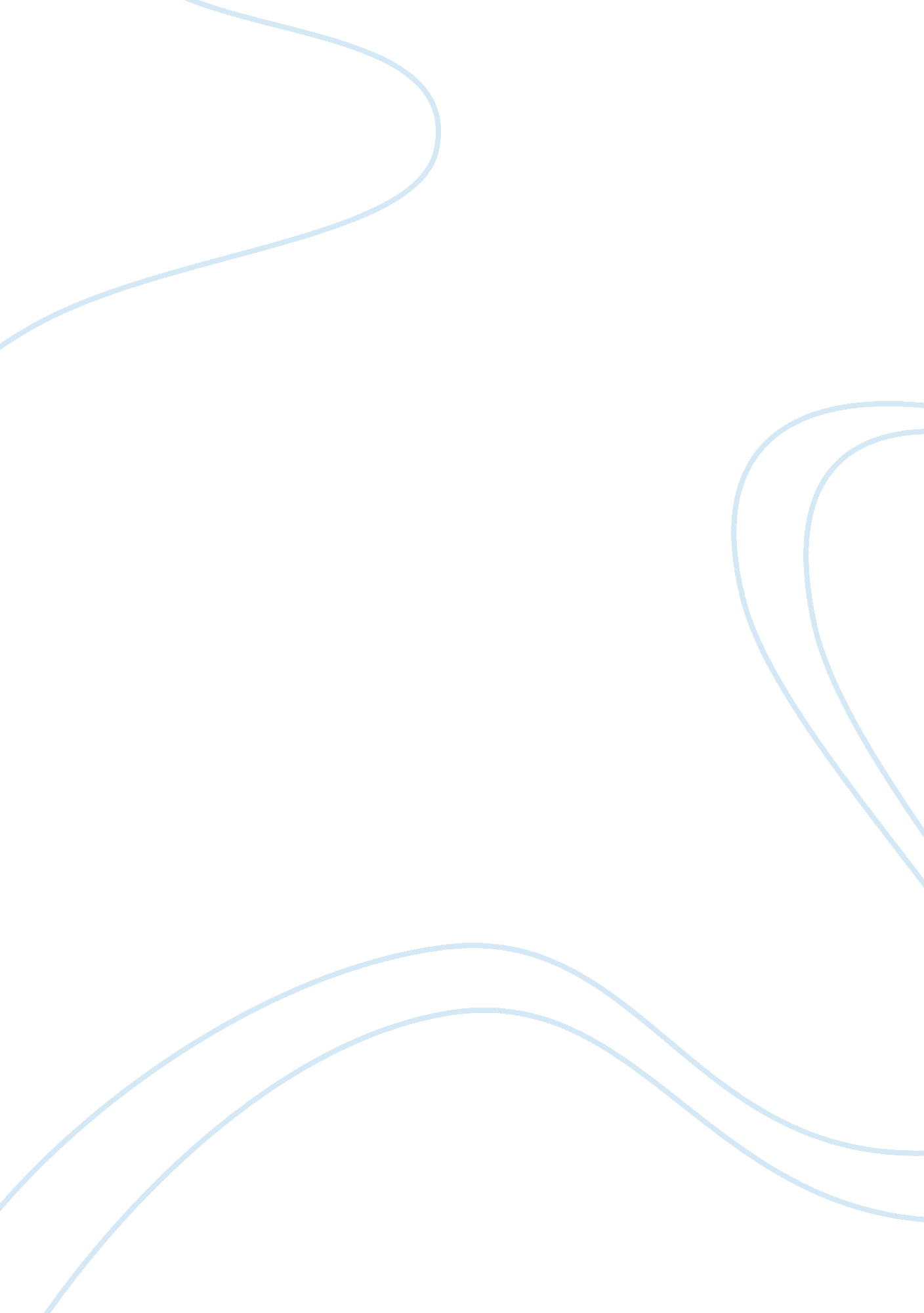 The problems faced by female teachers at private schools of lahore, pakistanProfession, Teacher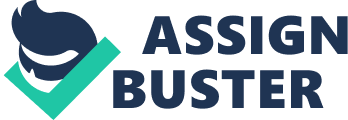 The present study was conducted to examine the problems faced by female teachers at private schools of Lahore, Pakistan. For this study, qualitative approach was used. The sample of 28 participants were selected from three different private schools of Lahore. The researcher conducted 8 semi-structured interviews from eight participants individually while from 20 participants two focus groups were conducted, both comprised of 10 participants in each. The participants of 22 to 35 years’ age were selected through purposive sampling technique. The sample were comprised of female teachers working in private schools of Lahore more than 6 months. Self-administered questionnaire was used to gather data. Data were analyzed by using thematic analysis. Results indicate that female teachers have to face key issues like behavioral and work load, while other factors hierarchy and authoritative attitude that contribute in affecting their performance. Majorly gender as an obstacle and gender disparity female teachers usually go through with. Unequal opportunities in work life are seen as difficult issue not just on the grounds that they affect the salary and societal position of the individuals who are rejected or subordinated in the work market, yet in addition since they undermine the social political framework prompt the misuse of HR and to underutilization of abilities, information and labor, and anticipate access to the preferences that diverse sorts of learning can bring globalized economy (Fridholm 2006; EC 2005). Gender discrimination is out of line treatment in the business setting in which people are put at weaknesses contrasted with others in light of their gender as opposed to their capacity or aptitudes (Dipboye & Halverson, 2004). Researcher draws refinements amongst “ formal” and “ relational” segregation, with the formal assortment involving “ discrimination in employing, advancement, pay, and access and assets conveyance” (Hebl, Foster, Mannix & Dovidio, 2002). Formal discrimination includes behavioral exercises that might be unlawful as per Title VII of the Civil Right Act of 1964 (Equal Employment Opportunity Commission 2008), so organizational approaches and social standards frequently denies this behaviors (Hebl et al., 2002; Mackie and Smith 1998; Singletary & Hebl, 2009). Gender inequality is alluded to by Sociologists as the encompassing frameworks that influence all human conduct. Most speculations feature the institutional structures that relegate females and men distinctive positions, diverse parts, and subsequently unique practices (Kendall 1998). Gender stratification alludes to the positioning of the genders such that women are unequal in control, assets, notoriety, or assumed worth. In the meantime, the both women and men are prevented the full range from claiming human and social conceivable outcomes. The social disparities made by gender discrimination have sweeping outcomes for society everywhere (Eitzen 2000). The instructing of youthful youngsters has for some time been ruled by women. This worldwide marvel is solidly attached in issues identifying with economic improvement, urbanization, the position of women in the society, social meanings of manliness and the estimation of children and childcare. The exploratory data recommend that females by and large are touchier to the gender of their co-player than men. On the off chance that it is acknowledged that the extent of gender segregation in a populace can be measured as the subjects` normal affectability to the gender signal, at that point this implies the women are more disposed to gender discrimination than the men. The relative strength of female to male discrimination is most grounded subject among the subjects, where practically the entire separation impact can be ascribed to the female group`s propensity to treat different females negatively. As pointed out some time recently, economic excremental discrimination conduct is an unexplored field (Arshad, 2016). Direct and indirect encounters of gender based mistreatment have frequently been analyzed for females, to a limited extent since this kind of mistreatment will probably be coordinated towards women than men (Hesson-McInnis & Fitzgerald, 1997), particularly in male-commanded conditions, for example, the foundation (Grauerholz, 1996) and the law (Upton, Panter, Daye, Allen, & Wightman, 2012). In any case, more as of late a couple of studies have discovered that observed hostile vibe toward women is identified with bring down employment fulfillment and psychological prosperity for both men and women (Miner-Rubino & Cortina, 2004, 2007). In view of the negative effect of the distinctive types of gender construct mistreatment in light of women and men, it is imperative for the analysts to pick up a superior feeling of the fundamental purpose behind their mischief. In spite of the fact that there has been just restricted investigation of gender discrimination and occupation fulfillment, the current inquiries about recommends that women, contrasted with men, will report more successive or extreme experience of formal gender discrimination, gender disparagement, and saw OSTW (Bond et al., 2004). In any case, researcher likewise proposes that the impacts of the gender discrimination will be comparative (yet weaker) for men contrasted with women (Bond et al., 2004; Miner-Rubino and Cortina, 2004). Although there is a sizable collection of writing on the negative effect of gender discrimination on results (at any rate for females), moderately little is thought concerning why these connections exist. In recent investigation, it is inspected that sex segregation identifies with bring down occupation fulfillment by implication or contrarily impression of the work environment atmosphere. Gender discrimination in the working environment traverses both private and public division work markets. In Africa, where people in general segment remains a predominant manager, for instance the Civil Services are loaded with differential treatment of male and female workers (Blunt and Popoola 1985; Sharma 1993). While Blunt and Papoola (1985) view people in general administration as portrayed by gender lack of care, Sharma (1993) brings up that in spite of the fact that the perfect open administration should hold fast to morals represented by the standards of rationality, nonpartisanship, value, equity and responsibility, actually it frequently misses the mark regarding meeting these beliefs in many regards. The Botswana open administration, of which the showing experts are an indispensable part, is no special case. Despite the fact that documentation by the Directorate of Public Service Management (DPSM) stays quiet on gender discrimination of people in general division in the nation, what occurs here isn’t quite the same as what happens somewhere else in Africa among what Blunt and Popoola (1985) depict as degenerate common administrations. The existent fundamentally (full scale level) writing focuses to disparities that are particular to the work market. Females for instance, are off guard as far as access to work openings. They encounter constrained professional success and endure inappropriate behavior and terrorizing, among others, in the work environment (Botswana Government 1995; Mannathoko 1995; United Nations and Botswana Government 1998; UNDP 1998). A few factors where gender discrimination exists which are: Hiring Gary Becker (1993) made the startling case that expanded rivalry in the product market would diminish or take out oppression women and minorities over the long run. This suggests a positive connection between the market power and work separation: since segregation is expensive as in separating bosses forego benefits keeping in mind the end goal to enjoy their ‘ desire for separation’, businesses with showcase power will have the capacity to improve discrimination to a more prominent degree that businesses with little market control. The theory has dynamic ramifications in that adjustments in the relative business and income of this separated gatherings will depend in the part on changes in showcase control. Concentrating on females specifically, expanded item showcase competition in an industry (or area) after some time ought to decrease income and business inconsistencies amongst men and women, all else measure up to. The current narrowing of the gender earnings gap in a time of expanded rivalry through universal exchange and deregulation may appear to offer strong proof of this theory. Since 1960, indeed the gender wage proportion and the offer imports in GDP have taken after comparative time patterns, with both arrangements remaining genuinely consistent in the vicinity of 1960 and 1980, and afterward expanding drastically through the mid-1990s. In spite of this suggestive confirmation, in any case, couple of researchers dissecting the reason for the change in female relative wages and business has concentrated on the connections amongst exchange and gender discrimination. During the last decade, economists have endeavored to gauge contracting discrimination women in the work market by methods for correspondence tests. Inside these analyses, sets if fictions work applications, just varying by the gender of the hopeful, are sent to genuine employment opportunities. By methods for standard honesty relapses of the resulting get back to from the business on the sex of the competitor; discrimination is recognized (Riach & Rich 2002). At a similar time, as contended by Azmat and Petrongolo (2014) in their review of examination progresses in the investigation of gender contrasts in the work market “ it ought to be focused on that current correspondence prove on gender discrimination is as yet open to this feedback”. To fill the hole Carlson et al. (2014) apply Neymark`s (2012) econometric structure to various effectively distributed correspondence examines among which one focused at gender discrimination. To see all the more obviously for the instance of gender discrimination in hiring, accept that both the average observed and the average unobserved determinants of efficiency are the same for male and female contender for an unfilled opportunity, however that the fluctuation of inconspicuous occupation pertinent qualities is, at any rate in the impression of the business, higher females than for males. Also, assume that the business consider the observed determinants of efficiency, gathered from the CV and the inspiration letter, as moderately low contrasted with the activity prerequisite. In that it is sane for the business to welcome the female and the male competitor, since it is more probable that the whole of observed and in secret profitability is higher for female applicants. A correspondence examination that distinguishes discriminated females could in this manner disparage the degree of oppression against females. Promotion The general thought that there may be “ criticism” from employees’ desires to relatives’ people’s conduct is surely knew. In any case, the “ input” instrument must be to such an extent that business desires end up being precisely right. In any case, what does this suggest for approach? Can and should this kind of uneven balance be countered by arrangement measures? What are the impacts of different instruments? Does approach should be set up just briefly until the point when the economy is set up in another, symmetric harmony in which men and women are elevated by similar guidelines? Or, on the other hand will economy return to the old, uneven harmony when the approaches measures are lifted? The fundamental aftereffect of this examination is that it is very likely that hostile to discrimination arrangement should be lasting. These repeat the discoveries that if the economy is at first in a deviated balance, at that point there is (likely) no stable symmetric harmony. Strategy can constrain the economy to a result that isn’t steady balance, however when arrangement being referred to is lifted, such circumstance can’t be up made a difference. Salary The gender wage gap in likewise obscure as “ gender pay gap”, “ the gender gap in winning” and “ male and female divergence” and this gender pay gap alludes to the hourly profit contrasts amongst male and female income in the wake of getting, instruction and experience, abilities and residency (Khoreva, 2011). As indicated by Blau and Kahn (2000) a few components prompt gender wage gap are human capital, marriage bar and glass ceiling. As frequently human capital females have less instruction and experience contrasted with men, in the marriage bar after marriage women don’t invest additional energy in their employments since home duties and in discriminatory limitation women are blocked for movement in organization (Blaau & Kahnm 2000). As indicated by Lorber and Farrell (1991) numerous authors reliance that organizations discriminate females fit as a fiddle of unequal pay and gender gap is one of real reasons of gender inequality in the organizations as females even have break with instruction and experience however are not similarly paid. In addition work isolation and generalization disposition are additionally purposes for the gender wage gap. Moreover, reasons prompt gender pay disparity in the organizations are: human capital, marriage bar, work isolation, unattainable rank, glass ceiling and stereotype attitudes, however a few researchers believe that females have more evened out in human capital (Fransen et al., 2012). 